Мастер-классы от выпускников нашей кафедрыКафедра итальянского языка факультета иностранных языков и регионоведения организует межфакультетский цикл встреч профориентации для всех студентов, изучающих итальянский язык в МГУ: ИТАЛЬЯНИСТИКА: КАРЬЕРА И УСПЕХУ студентов есть возможность:• пообщаться с нашими выпускниками, которые работают в итальянских компаниях и транснациональных корпорациях; • получить представление о карьере в различных сферах бизнеса, связанных с Италией;• узнать о современном положении дел, карьерных перспективах в разных отраслях, а также в разных регионах Италии и Евросоюза;• получить совет о целенаправленном построении своей профессиональной карьеры;• спросить наших выпускников, на чем необходимо сосредоточить свое внимание во время учебы.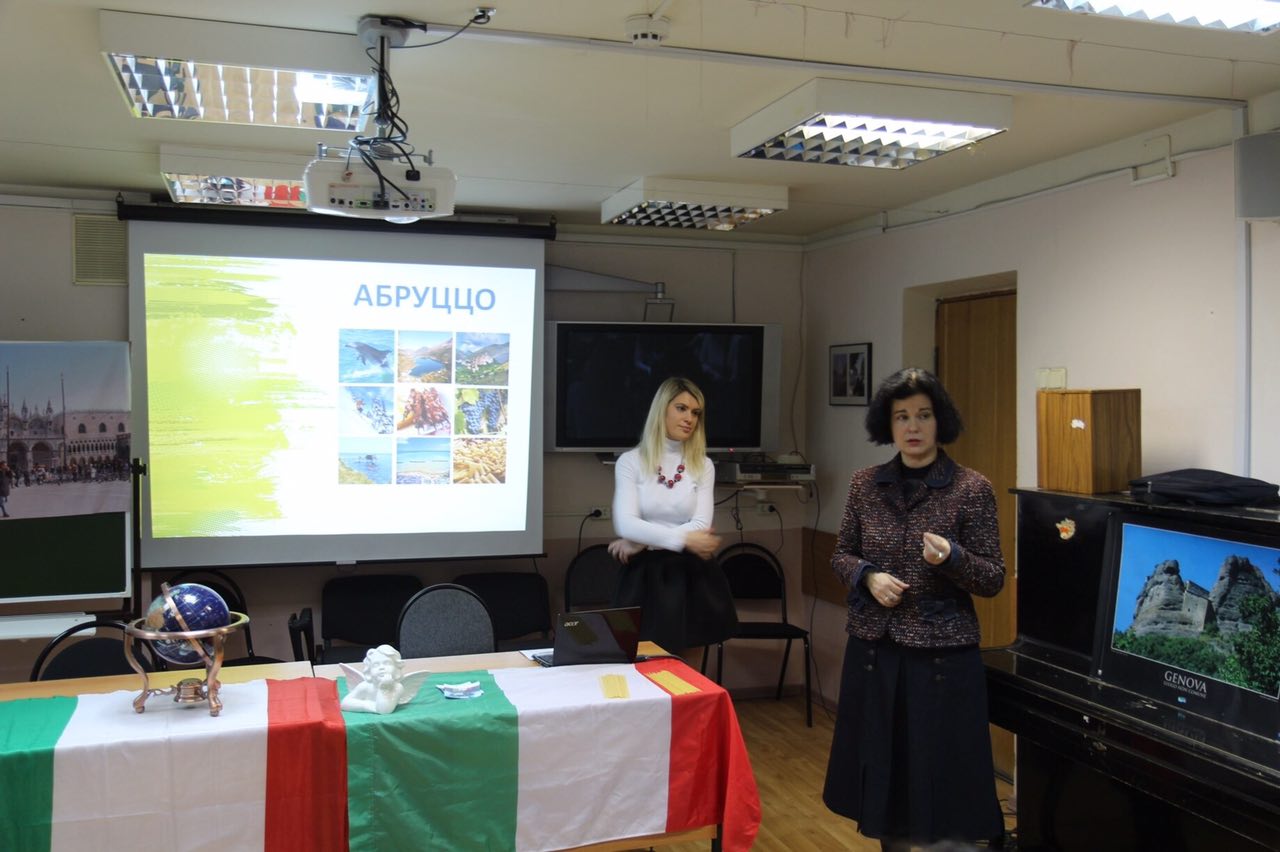 Встреча выпускников ФИЯР со студентами ФИЯР "ИТАЛЬЯНИСТИКА: КАРЬЕРА И УСПЕХ". Особая благодарность нашим замечательным выпускникам - Анне Глотовой и Алексею Трошину.Выпускница ф-та иностранных языков и регионоведения Анна Глотова - официальный переводчик мероприятий экспертного журнала в области энологии «Gambero Rosso» в России, а также переводчик консорциума «DeCecco», итальянского эногастрономического фестиваля «Wine&food made in Italy», event-менеджер футбольных клубов «Milan», «Inter», Московского кинофестиваля, «Finmeccanica», рассказала студентам об: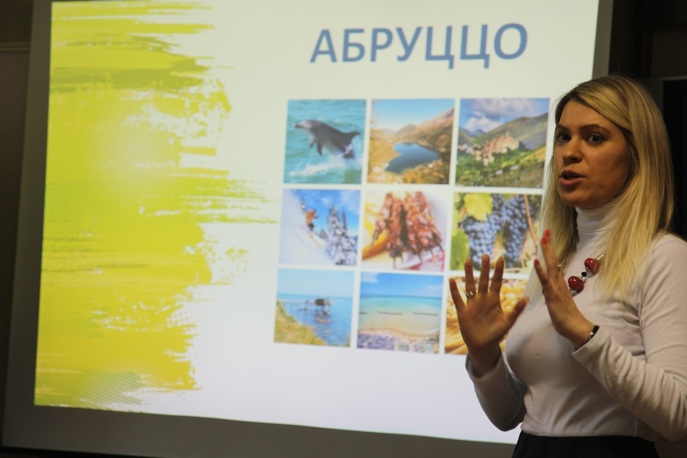 • особенностях работы в международном экспертном журнале «Gambero Rosso» (один из самых авторитетных в области виноделия); • эногастрономии – сфере бизнеса со стремительно растущей популярностью и о возможностях Event-менеджмента в данной отрасли в Италии;• о перспективах работы в регионах Италии: секреты таинственного Абруццо.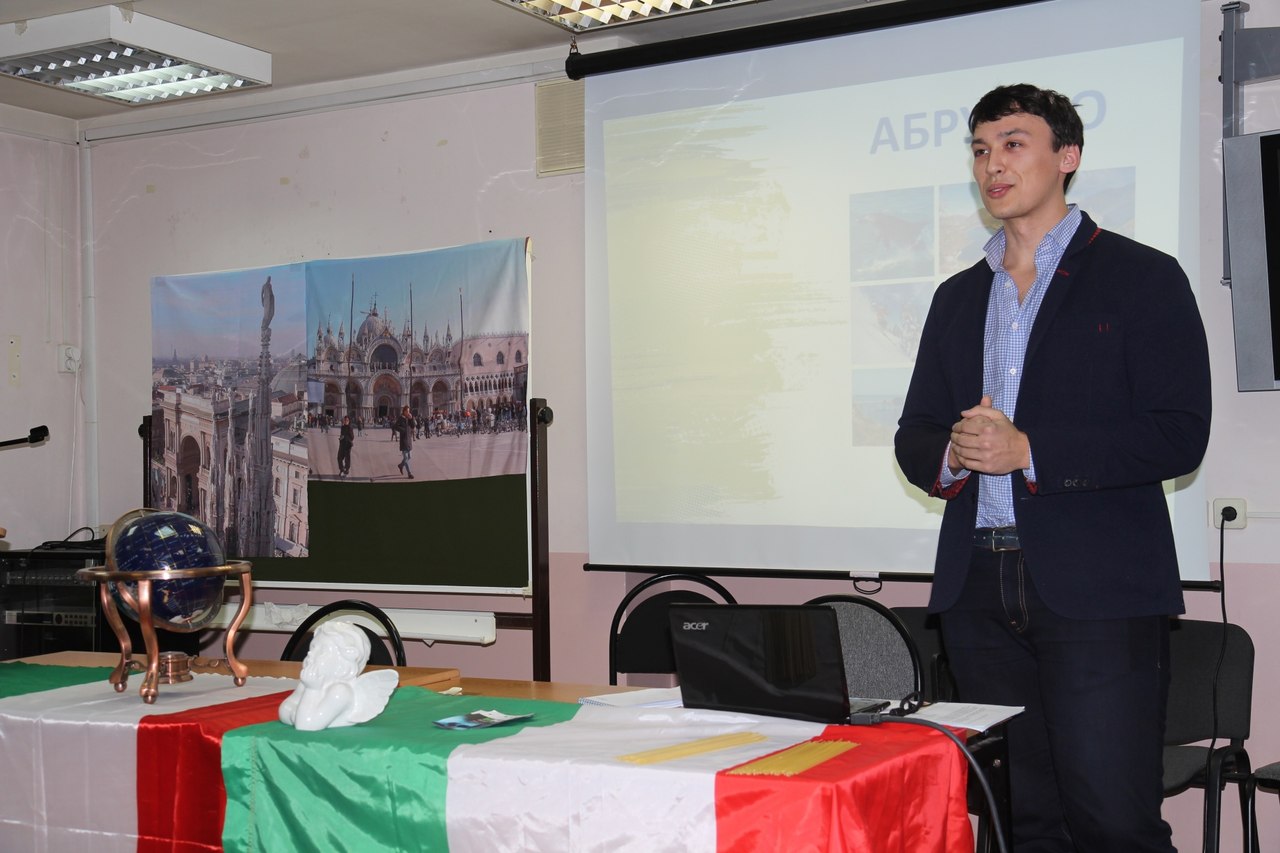 Выпускник факультета иностранных языков и регионоведения Алексей Трошин, переводчик международного строительного холдинга «Proger» (разработка и управление проектами крупных строительных работ и инжиниринга), расскажет нам об:• особенностях работы в крупной строительной компании;• современных тенденциях в области проектирования, дизайна и оборудования.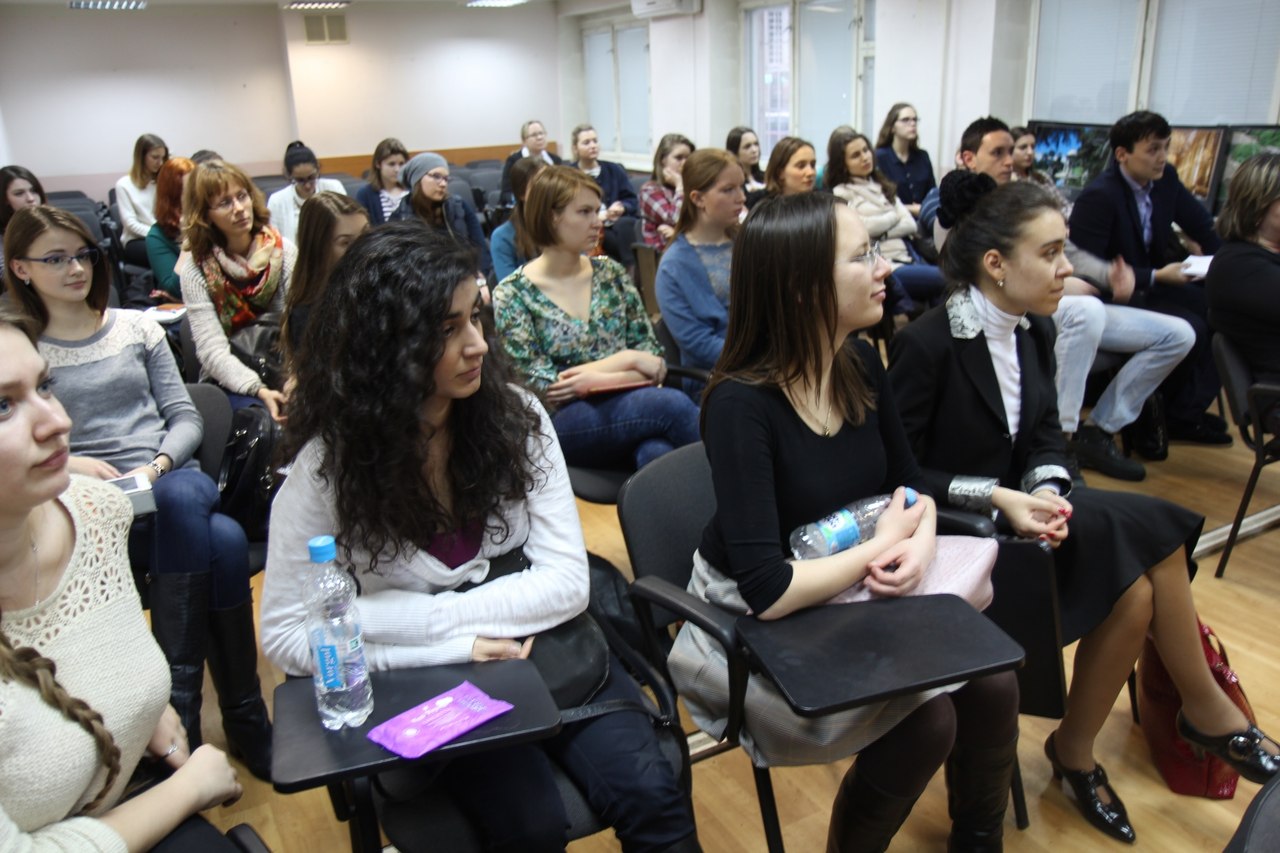 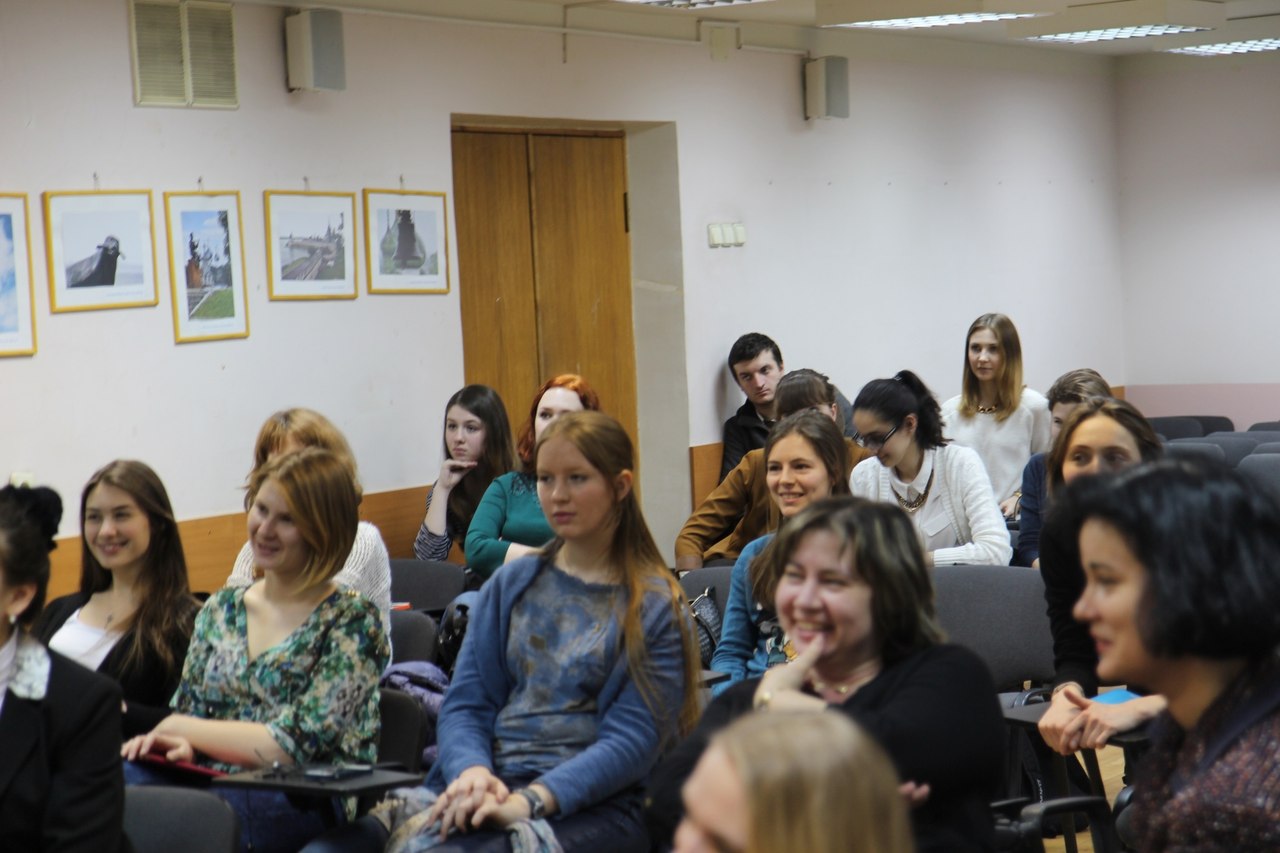 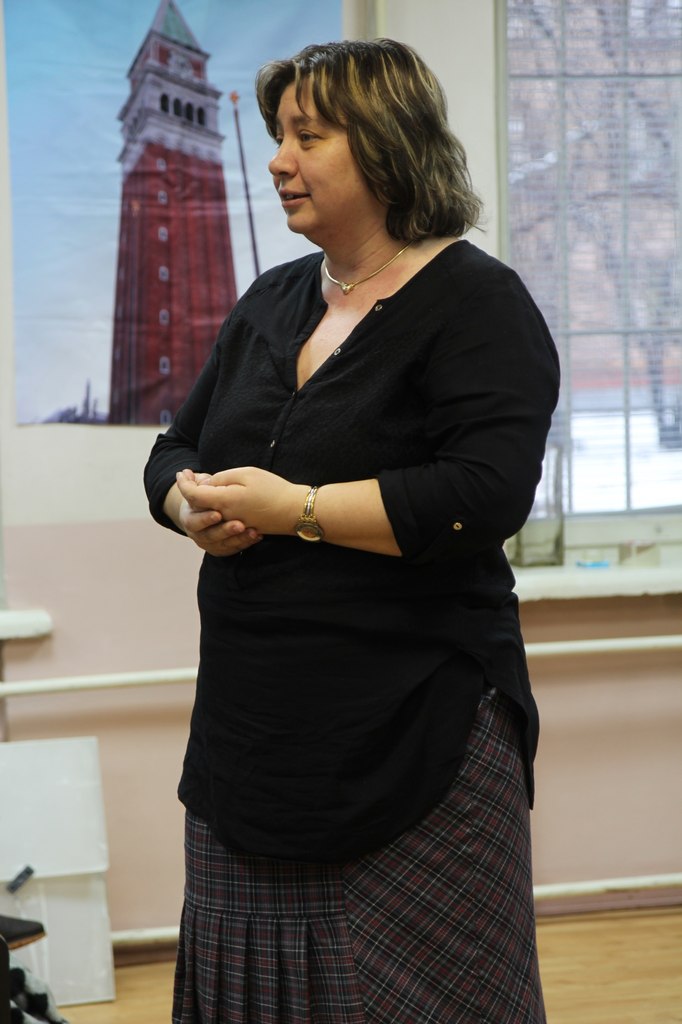 По просьбам абитуриентов:  КЕМ РАБОТАЮТ ВЫПУСКНИКИ ФИЯР МГУ имени М.В. Ломоносова - Кафедра итальянского языка – из бесед с выпускниками Машиностроение. Авиастроение. Тяжелая промышленность. Энергетика. • Rolfo Group – производство и продажа автомобилей, грузовых прицепов, строительной техники • ПАО "Компания " Сухой", авиастроение. (Должность: руководитель Отдела по работе с персоналом). • Работа в металлургии, производство изделий из стали для атомной и традиционной промышлености/ветроэнергетики/судостроения • Компания Enel, Милан. Отдел кадров, аналитика продаж. Проектирование и строительство. Архитектура. • ООО УК "Стар-Юг", проектирование и строительство. Должность: коммерческий директор. • O'da Design, Сотрудничество с миланскими архитекторами, дизайн частных проектов по России. • "Ital Engineering Internetional" (проектирование, строительство, дизайн) • "Pizzarotti I.E." (филиал крупной строительной компании "Impresa Pizzarotti & C.") Мебель. Дизайн интерьера/ архитектура/ проектирование. Бытовая техника. • ТК Альянс, эксклюзивный представитель в России Vimercati Luxury Classic Furniture (эксклюзивная итальянская мебель-продажа как отдельных единиц мебели, так и целых интерьеров). Должность: личный переводчик и персональный ассистент • Мебель класса люкс. Бутик итальянской мебели «Visionnaire Moscow». Должность: управляющий бутиком • Мебельное представительство Spazio Italia. Должность: импорт-менеджер • Provasi srl, - Московское представительство итальянской фабрики люксовой мебели ручной работы. Должность: региональный менеджер • Компания по производству бытовой техники «Индезит». Должность: переводчик. • Бренд-директор итальянского издания о дизайне и интерьере INTERNI. Мода и дизайн • MaxMara Fashion Group (переводчик) • Bosco di Ciliegi • Ассистент байера в ЦУМе с командировками в Милан, Париж и Лондон • Обувь класса люкс - Aleksander Siradekian. Ассистент и переводчик дизайнера • Lady and Gentleman city - ассистент итальянского дизайнера, закупка тканей • Байер La Perla. • Ralph Lauren (Италия), менеджер • Kenzo, группа LVMH (Париж), менеджер • United Colors of Benetton, коммерческий отдел. • E-commerce группы Tod's. Образование. Преподавательская деятельность. • МГУ. ФИЯР МГУ имени М.В. Ломоносова. Преподавание итальянского языка, культуры, перевода. • Факультет журналистики МГУ имени М.В. Ломоносова. Преподавание итальянского языка. • Факультет глобальных процессов МГУ имени М.В. Ломоносова. • МГИМО. Преподавание итальянского языка. • РУДН. Преподавание итальянского языка. • Сиднейский университет (Австралия), преподавание итальянского языка. • Школы иностранных языков Divelang и Intercontact. • Преподавание в Третьяковской галерее, группа гидов и экскурсоводов; • Частная школа OHC Calgary (Канада), с главным офисом в Лондоне. • Школа при правительстве YMCA Calgary, работа с иммигрантами, приезжающими в Канаду. • Руководство флагманским детским садом сети английских детских садов Sun School. • Продвижение системы дошкольного образования Reggio Emilia Approach в России. Культура/Искусство/ • Посольство Итальянской республики в РФ (военный Атташат, административный отдел) • Европейский Культурный Центр, Венеция. • Музей «Гараж», Москва, отдел развития. • Телеканал "Матч ТВ", управление проектами Банки. Финансы. Налоги. • АТФ Банк, Member of Unicredit Group • Федеральная налоговая служба России. Издательский бизнес. Вэб-дизайн. • MMGRAFICA, управляющий отделом графики и маркетинга, ведение курсов для молодых дизайнеров, ориентированных на типографию и вэб-дизайн. • CBS Interactive - интернет-ресурсы различного характера. • Сотрудничество с итальянскими и российскими fashion-изданиями и брендами. Виноделие и экспорт вин • Тосканская винодельня Fattoria della Aiola. Переводчик. • Экспорт-менеджер вин Абруццо Гостиничное дело. Туризм. • Управляющий апарт-отелем YE'S. Фриланс. Переводы и преподавательская деятельность. Частные уроки итальянского языка, преподавание на курсах. Переводы на выставках. Переводы в области усыновлений, судопроизводства, нефтегазовой промышленности, моды, дизайна, архитектуры, агро-промышленности, медицины и т.д.